水热釜优势特点
 1、抗腐蚀性好，无有害物质溢出，减少污染，使用安全。
 2、升温、升压后，能快速无损失地溶解在常规条件下难以溶解的试样
      及含有挥发性元素的试样。
 3、外形美观，结构合理，操作简单，缩短分析时间，数据可靠。
 4、内有聚四氟乙烯或PPL衬套，双层护理，可耐酸，碱等。
 5、可代替铂坩埚解决高纯氧化铝中微量元素分析的溶样处理问题。产品应用
水热合成反应釜是一种能分解难溶物质的密闭容器。可用于原子吸收光
  谱及等离子发射等分析中的溶样预处理；也可用于小剂量的合成反应；
  还可利用罐体内强酸或强碱且高温高压密闭的环境来达到快速消解难溶
  物质的目的。在气相、液相、等离子光谱质谱、原子吸收和原子荧光等
  化学分析方法中做样品前处理。是测定微量元素及痕量元素时消解样品
  的得力助手。可在铅、铜、镉、锌、钙、锰、铁、汞等重金属测定中应
  用，还可作为一种耐高温耐高压防腐高纯的反应容器，以及有机合成、
  水热合成、晶体生长或样品消解萃取等方面。在样品前处理消解重金
  属、农残、食品、淤泥、稀土、水产品、有机物等。因此，在石油化
  工、生物医学、材料科学、地质化学、环境科学、食品科学、商品检验
  等部门的研究和生产中被广泛使用。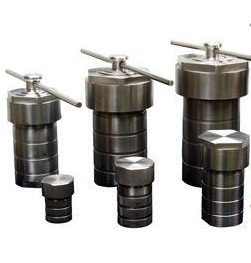 规格型号：
 产品型号内衬容量（ml）CEL-KTS25四氟内衬25CEL-KTS50四氟内衬50CEL-KTS100四氟内衬100CEL-KTS150四氟内衬150CEL-KTS200四氟内衬200CEL-KTP25PPL内衬25CEL-KTP50PPL内衬50CEL-KTP100PPL内衬100CEL-KTP150PPL内衬150CEL-KTP200PPL内衬200CEL-KT25不含内衬25CEL-KT50不含内衬50CEL-KT100不含内衬100CEL-KT150不含内衬150CEL-KT200不含内衬200